Parametry przedmiotu zamówieniaParametry przedmiotu zamówieniaParametry przedmiotu zamówieniaParametry przedmiotu zamówieniaParametry przedmiotu zamówieniaParametry przedmiotu zamówieniaPrzedmiot zamówieniawymiary w cm 
dł. x gł. x wys.wymiary w cm 
dł. x gł. x wys.Rysunki pomocniczeIlość/j.m.Ilość/j.m.Stół konferencyjny160 x 80 x 74 +/- 2160 x 80 x 74 +/- 2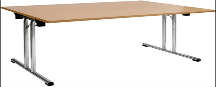 5 sztuk5 sztukStół kwadratowy80 x 80 x 74 +/- 280 x 80 x 74 +/- 2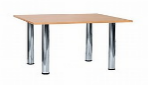 2 sztuki2 sztukiKolorystyka/MateriałKolorystyka/MateriałKolorystyka/MateriałKolorystyka/MateriałKolorystyka/MateriałKolorystyka/MateriałBlat stołówpłyta wiórowa, kolor orzech, laminowana  gr min 22 mmpłyta wiórowa, kolor orzech, laminowana  gr min 22 mmpłyta wiórowa, kolor orzech, laminowana  gr min 22 mmpłyta wiórowa, kolor orzech, laminowana  gr min 22 mmpłyta wiórowa, kolor orzech, laminowana  gr min 22 mmKonstrukcja stołu konferencyjnegoRury chromowane zakończone czarnymi nakładkami-stopkami 
z twardego ABS.W części podblatowej zamontowany mechanizm składania nóg 
z dystansami z ABS, umożliwiającymi składanie w stos.Wszystkie stoły muszą być zaopatrzone w chromowane dwuczęściowe łączniki umożliwiające trwałe połączenie stołów w szereg.Metalowe stelaże stołów malowane farbą proszkową oraz warstwą lakieru bezbarwnego w celu zwiększenia odporności na korozję.Rury chromowane zakończone czarnymi nakładkami-stopkami 
z twardego ABS.W części podblatowej zamontowany mechanizm składania nóg 
z dystansami z ABS, umożliwiającymi składanie w stos.Wszystkie stoły muszą być zaopatrzone w chromowane dwuczęściowe łączniki umożliwiające trwałe połączenie stołów w szereg.Metalowe stelaże stołów malowane farbą proszkową oraz warstwą lakieru bezbarwnego w celu zwiększenia odporności na korozję.Rury chromowane zakończone czarnymi nakładkami-stopkami 
z twardego ABS.W części podblatowej zamontowany mechanizm składania nóg 
z dystansami z ABS, umożliwiającymi składanie w stos.Wszystkie stoły muszą być zaopatrzone w chromowane dwuczęściowe łączniki umożliwiające trwałe połączenie stołów w szereg.Metalowe stelaże stołów malowane farbą proszkową oraz warstwą lakieru bezbarwnego w celu zwiększenia odporności na korozję.Rury chromowane zakończone czarnymi nakładkami-stopkami 
z twardego ABS.W części podblatowej zamontowany mechanizm składania nóg 
z dystansami z ABS, umożliwiającymi składanie w stos.Wszystkie stoły muszą być zaopatrzone w chromowane dwuczęściowe łączniki umożliwiające trwałe połączenie stołów w szereg.Metalowe stelaże stołów malowane farbą proszkową oraz warstwą lakieru bezbarwnego w celu zwiększenia odporności na korozję.Rury chromowane zakończone czarnymi nakładkami-stopkami 
z twardego ABS.W części podblatowej zamontowany mechanizm składania nóg 
z dystansami z ABS, umożliwiającymi składanie w stos.Wszystkie stoły muszą być zaopatrzone w chromowane dwuczęściowe łączniki umożliwiające trwałe połączenie stołów w szereg.Metalowe stelaże stołów malowane farbą proszkową oraz warstwą lakieru bezbarwnego w celu zwiększenia odporności na korozję.Konstrukcja stołu kwadratowegoNogi chromowane okrągłe o profilu 4-5 cm mocowane do belki lub stelaża zakończone stopkami z tworzywa sztucznego (nie dopuszcza się nóg montowanych bezpośrednio do blatu).Nogi chromowane okrągłe o profilu 4-5 cm mocowane do belki lub stelaża zakończone stopkami z tworzywa sztucznego (nie dopuszcza się nóg montowanych bezpośrednio do blatu).Nogi chromowane okrągłe o profilu 4-5 cm mocowane do belki lub stelaża zakończone stopkami z tworzywa sztucznego (nie dopuszcza się nóg montowanych bezpośrednio do blatu).Nogi chromowane okrągłe o profilu 4-5 cm mocowane do belki lub stelaża zakończone stopkami z tworzywa sztucznego (nie dopuszcza się nóg montowanych bezpośrednio do blatu).Nogi chromowane okrągłe o profilu 4-5 cm mocowane do belki lub stelaża zakończone stopkami z tworzywa sztucznego (nie dopuszcza się nóg montowanych bezpośrednio do blatu).Wykończenie krawędzi  ABS  gr 2 mm ABS  gr 2 mm ABS  gr 2 mm ABS  gr 2 mm ABS  gr 2 mmWymaganiaWymaganiaWymaganiaWymaganiaWymaganiaWymaganiaMeble konferencyjne wykonane z płyt wiórowych obustronnie laminowanych 
o właściwościach antyrefleksyjnych, dużą odpornością:na ścieranie i zarysowanie,  - działanie czynników chemicznych i wilgoć,na działanie temperatury w  klasie higieniczności E1, oraz parametrom zawartym 
w normie PN-EN 14323Meble konferencyjne wykonane z płyt wiórowych obustronnie laminowanych 
o właściwościach antyrefleksyjnych, dużą odpornością:na ścieranie i zarysowanie,  - działanie czynników chemicznych i wilgoć,na działanie temperatury w  klasie higieniczności E1, oraz parametrom zawartym 
w normie PN-EN 14323Meble konferencyjne wykonane z płyt wiórowych obustronnie laminowanych 
o właściwościach antyrefleksyjnych, dużą odpornością:na ścieranie i zarysowanie,  - działanie czynników chemicznych i wilgoć,na działanie temperatury w  klasie higieniczności E1, oraz parametrom zawartym 
w normie PN-EN 14323Meble konferencyjne wykonane z płyt wiórowych obustronnie laminowanych 
o właściwościach antyrefleksyjnych, dużą odpornością:na ścieranie i zarysowanie,  - działanie czynników chemicznych i wilgoć,na działanie temperatury w  klasie higieniczności E1, oraz parametrom zawartym 
w normie PN-EN 14323Meble konferencyjne wykonane z płyt wiórowych obustronnie laminowanych 
o właściwościach antyrefleksyjnych, dużą odpornością:na ścieranie i zarysowanie,  - działanie czynników chemicznych i wilgoć,na działanie temperatury w  klasie higieniczności E1, oraz parametrom zawartym 
w normie PN-EN 14323Meble konferencyjne wykonane z płyt wiórowych obustronnie laminowanych 
o właściwościach antyrefleksyjnych, dużą odpornością:na ścieranie i zarysowanie,  - działanie czynników chemicznych i wilgoć,na działanie temperatury w  klasie higieniczności E1, oraz parametrom zawartym 
w normie PN-EN 14323Wymagane dokumentyWymagane dokumentyWymagane dokumentyWymagane dokumentyWymagane dokumentyWymagane dokumentyKarta katalogowa format (min A-4) zawierająca: 1) zdjęcie/wizualizacja, 2) model, nazwę, 
3) producenta, 4) podstawowe parametry - wyszczególnione w opisie przedmiotu zamówienia. Karta katalogowa format (min A-4) zawierająca: 1) zdjęcie/wizualizacja, 2) model, nazwę, 
3) producenta, 4) podstawowe parametry - wyszczególnione w opisie przedmiotu zamówienia. Karta katalogowa format (min A-4) zawierająca: 1) zdjęcie/wizualizacja, 2) model, nazwę, 
3) producenta, 4) podstawowe parametry - wyszczególnione w opisie przedmiotu zamówienia. Karta katalogowa format (min A-4) zawierająca: 1) zdjęcie/wizualizacja, 2) model, nazwę, 
3) producenta, 4) podstawowe parametry - wyszczególnione w opisie przedmiotu zamówienia. Karta katalogowa format (min A-4) zawierająca: 1) zdjęcie/wizualizacja, 2) model, nazwę, 
3) producenta, 4) podstawowe parametry - wyszczególnione w opisie przedmiotu zamówienia. Karta katalogowa format (min A-4) zawierająca: 1) zdjęcie/wizualizacja, 2) model, nazwę, 
3) producenta, 4) podstawowe parametry - wyszczególnione w opisie przedmiotu zamówienia. 